Об утверждении нормативной стоимости (единичных расценок) 
работ по благоустройству общественных территорий 
Североуральского городского округа в 2019 годуВ целях выполнения условий предоставления и расходования субсидий 
из бюджета Свердловской области на софинансирование муниципальной программы «Формирование современной городской среды на территории Североуральского городского округа», руководствуясь Федеральным законом 
от 06 октября 2003 года № 131-ФЗ «Об общих принципах организации 
местного самоуправления в Российской Федерации», Уставом Североуральского городского округа, Администрация Североуральского городского округаПОСТАНОВЛЯЕТ:1. Утвердить нормативную стоимость (единичные расценки) работ 
по благоустройству общественных территорий Североуральского городского округа в 2019 году, входящих в состав минимального и дополнительного перечней работ по благоустройству, установленных Постановлением Правительства Российской Федерации от 10.02.2017 № 169 «Об утверждении Правил предоставления и распределения субсидий из федерального бюджета бюджетам субъектов Российской Федерации на поддержку государственных программ субъектов Российской Федерации и муниципальных программ формирования современной городской среды» (прилагается).2. Контроль за исполнением настоящего постановления возложен 
на Заместителя Главы Администрации Североуральского городского округа 
В.В. Паслера.3. Опубликовать настоящее постановление на официальном сайте Администрации Североуральского городского округа.И.о. Главы Североуральского городского округа				             С.А. ЗолотареваУТВЕРЖДЕНОпостановлением Администрации Североуральского городского округа 
от 27.03.2019 № 350 «Об утверждении нормативной 
стоимости (единичных расценок) работ 
по благоустройству общественных территорий Североуральского 
городского округа в 2019 году»Нормативная стоимость (единичные расценки) работ 
по благоустройству территорий Североуральского городского округа 
в 2019 году, входящих в состав минимального и дополнительного перечней работ по благоустройству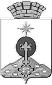 АДМИНИСТРАЦИЯ СЕВЕРОУРАЛЬСКОГО ГОРОДСКОГО ОКРУГА ПОСТАНОВЛЕНИЕАДМИНИСТРАЦИЯ СЕВЕРОУРАЛЬСКОГО ГОРОДСКОГО ОКРУГА ПОСТАНОВЛЕНИЕ27.03.2019                                                                                                         № 350                                                                                                        № 350г. Североуральскг. СевероуральскВид работЕдиница измеренияЕдиничная расценка, руб.Брусчатка 100х100х50 из гранодиорита (колотая одна грань)м21 400,00Брусчатка 100х200х30 из гранодиорита (колотая одна грань)м2 1 600,00Бортовой камень из гранодиорита (ГП4) шт.800,00Скамейка «Пифагор» шт.39 774,00Банкетка «Пифагор» шт.24 391,00Урна УСТ 002 шт.3 568,00Велопарковка "Бумеранг" (6 мест 1400*750*1000 (Д*Ш*В)) шт.7 110,00Монолитное резиновое, наливное покрытие EcoStep, толщина 10мм (из окрашенной резиновой крошки) (цвета - синий, зеленый, теерракот, коричневый, желтый (горчичный), оранжевый) м21 300,00Береза повислая (2-3м)шт.1 500,00Ива плакучая "Памяти Бажова" или "Свердловская плакучая" (2-3м)шт.3 100,00Яблоня Недзведзкого (2-2,5м)шт.2 800,00Спирея серая (1-1,5м)шт.1 200,00Дерен белый (0,8-1,2м)шт.1 200,00	Кизильник блестящий (0,6-0,9м)шт.200,00Ясень пенсильванский (2-2,5м)шт.2 800,00Смесь семян газонных трав "РУЛОННЫЙ Люкс" (мятлик луговой 100%) марки DLF Seeds Scince, серия Universal (Дания)мешок18 000,00Бэнк 4030х3660х1000шт.110 070,00Фанбокс 6170х3660х500/900шт.137 000,00Квотерпайп 3500х3660х1400шт.135 010,00Рэйл 4000х40х340шт.12 720,00Кикер 1450х1220х300шт.15 605,00Мануал пэд 3500х1220х200/430шт.34 435,00Грайндбокс 3660х600х300шт.25 760,00Минирампа М-1 7940х3660х1000шт.264 990,00Скамья «сердце» (ков.изд) (лавка примерения)шт.75 000,00Комплекс игровой ДЛ 2-22 р-р1080х900х520 (Д*Ш*В)шт.1 700 000,00Качель КБ 2-2 (2м) р-р200х40х50 (Д*Ш*В)шт.25 000,00Качель КА 1-2 (2м) р-р300х120х260 (Д*Ш*В)шт.50 000,00Горка маленькая ДЮ 20 р-р410х130х320 (Д*Ш*В)шт.90 000,00Качель КА 1-3 сиденье "подгузники" (2м) р-р300х70х200 (Д*Ш*В)шт.45 000,00Пружинка КП 1-21 р-р85х75х80 (Д*Ш*В)шт.20 000,00Пружинка КП 1-1 р-р85х75х80 (Д*Ш*В)шт.20 000,00Ромашка и 3 клевера арт.М26101-3418Р KOMPAN (изготовление, монтаж, доставка)шт.60 569,44Карта большая "Яуза" А.1.0(высота 2,4м, высота баннера 1200мм, ширина баннера 750мм) с закладной детальюшт.15 965,00Парковая архитектурная форма "Рука"(h2500х500х2500мм) синяя, ППС на металлокаркасе шт.197 142,90Парковая архитектурная форма "Рука"(h2000х450х2000мм) красная, ППС на металлокаркасешт.162 240,40Парковая архитектурная форма "Рука"(h1800х400х1800мм) желтая, ППС на металлокаркасешт.147 375,00Парковая архитектурная форма "Фоторама"(h1000х1500х130х65мм), стеклофибробетоншт.83 149,67Указатель «нулевой км семейного счастья» (ков.изд)шт.18 000,00Топиарная фигура "Мышонок обнимашка" с зонтиком 210х90х230 (Д*Ш*В)шт.137 400,00Топиарная фигура "Мишулька" 120х90х190 (Д*Ш*В)шт.118 400,00